教师邮箱使用指南我校教师邮箱采用腾讯企业邮箱 (登录地址http://mail.blcu.edu.cn)，支持WEB、SMTP、POP3、IMAP等多种协议，支持移动设备访问，每个用户的存储空间动态使用，最高50GB可用，支持与微信或qq绑定，可代收其他邮箱，具有高稳定性、高安全性、高冗余性、高扩展等诸多特性。 如何申请教师邮箱（1）在编教职工：我校在编教职工如需使用教师邮箱，可通过OA系统进行申请，经所在部门领导审批通过后，由网络信息与教育技术中心开通。（2）非在编教职工：尚未开通OA系统的，本人无法直接申请，可由本单位教职工通过OA流程代办申请。“岗位邮箱”是指非正式编制人员中为人员岗位轮换而特定的固定邮箱，申请方法同上。（3）公共邮箱：学校各单位如需使用公共邮箱，由各单位相关负责人，通过OA系统进行申请，经所在部门领导审批通过后，由网络信息与教育技术中心开通。申请操作流程如下：（1）进入OA系统用户可登录数字北语，在“个人数据”中，点击“OA待办”，进入OA系统。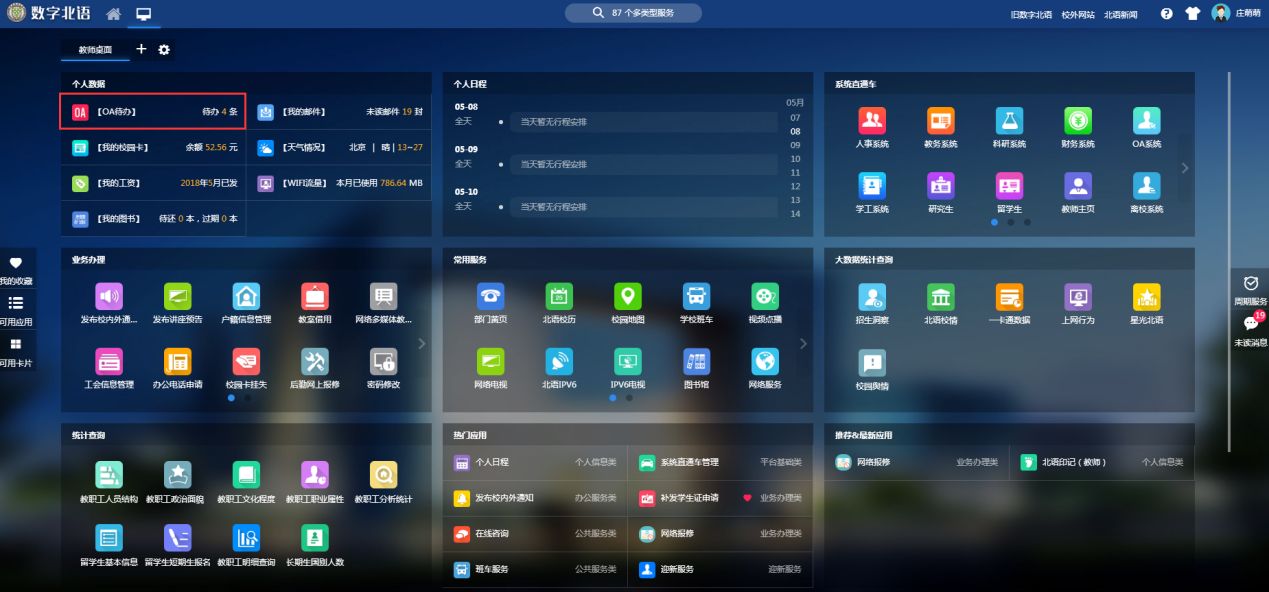 （2）进入OA系统后，默认进入个人空间页面。点击左下方“其他模板”。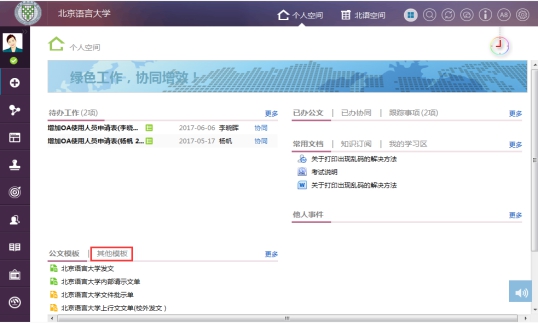 （3）单击打开“北京语言大学校园网电子邮箱申请表”。填写完申请表点击发送，系统自动递交部门主管审批。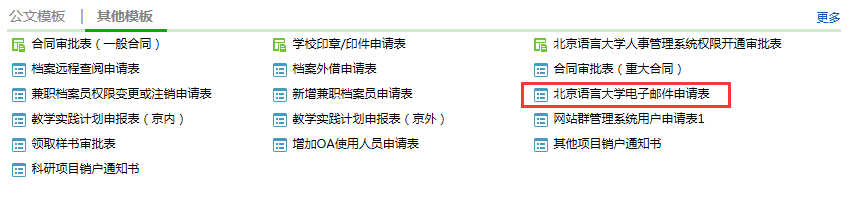 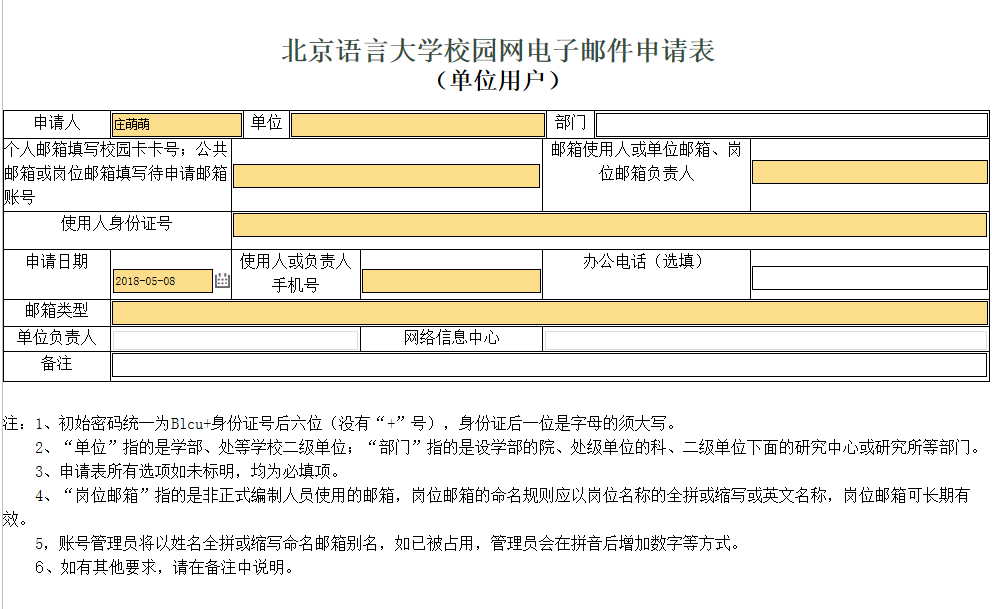 如何登录教师邮箱（1）直接登录邮箱输入邮箱网址：http://mail.blcu.edu.cn或者点击学校外网主页下方“其他链接”中的“北语教师邮箱”，系统将根据所使用的设备，自动跳转到移动版或电脑版，输入邮箱用户名和密码即可登录。（2）微信登录邮箱我校教职工还可通过腾讯企业邮箱的微信服务号进入邮箱。在邮箱网页端页面左上方，选择“微信绑定”，进入邮箱设置页面，点击“绑定微信”按钮，弹出二维码；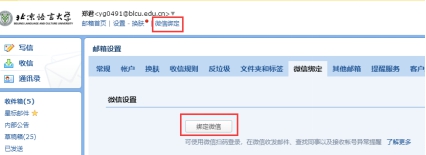 扫描二维码，进入微信页面，点击关注，即可进入腾讯企业邮箱。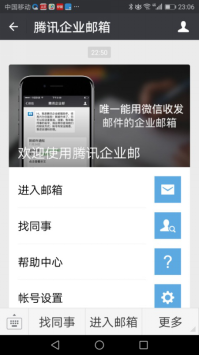 （3）通过北京语言大学微信企业号进入邮箱登录北语微信企业号，点击“北语邮箱”- “进入邮箱”即可进入邮箱。（无需输入邮箱用户名和密码）。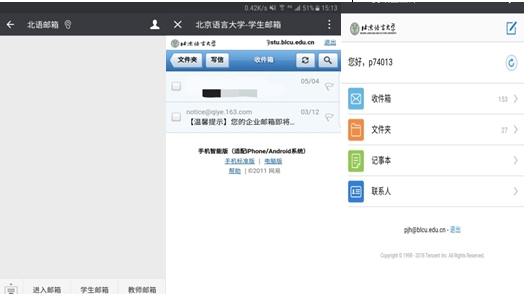 注：a. 扫描以下二维码，关注北语微信企业号；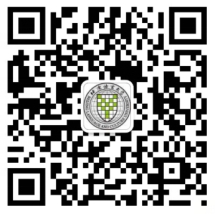 b. 用户名和密码，同新数字北语用户名密码一致，如果新数字北语修改过密码，微信企业号密码也会同步修改；c. 教职工首次使用时，需要绑定邮箱。（4）通过数字北语进入邮箱输入数字北语网址http://i.blcu.edu.cn输入数字北语用户名和密码。用户名为教职工工号；初始密码为身份证号码后6位，身份证号码最后一位为 “X” 时，X以数字0代替。选择学生或教师桌面，通过“个人数据—我的邮箱—未读邮件 封”即可进入邮箱（无需输入邮箱用户名和密码）。注：教职工首次使用邮箱，需进行邮箱绑定，在“我的邮件—邮箱配置”中按绑定提示进行操作，之后即可进入邮箱。（5）通过今日校园APP进入邮箱       登录今日校园APP，点击“教师邮箱”，即可进入邮箱。（无需输入邮箱用户名和密码）。注：a. 在移动客户端通过应用市场搜索“今日校园”进行下载，也可扫描下方二维码进行下载；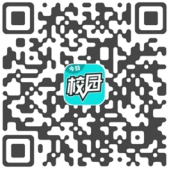 b. 用户名和密码，同新数字北语用户名密码一致，如果新数字北语修改过密码，今日校园密码也会同步修改；也可通过微信、QQ、手机号登录，初次使用需要根据提示绑定个人的QQ和微信；c. 教职工首次使用时，需要绑定邮箱。教师邮箱用户名及密码用户名: 在编教职工用户名为学（工）号（邮箱别名：申请人自行设置的用户名，或为姓名全拼、姓名缩写命名的邮箱别名）；非在编教职工用户名为校园卡号，或为申请人自行设置的用户名（邮箱别名：申请人自行设置的用户名，或为姓名全拼、姓名缩写命名的邮箱别名）。密码： 在编教职工、非在编教职工初始密码统一为Blcu+身份证号后六位（没有“+”号），身份证末尾号为X的须大写。如何修改邮箱密码修改初始密码：进入个人邮箱－设置－密码安全－修改密码。（2）忘记密码，可致电82303609-803或805，联系网络运行部修改或重置密码；或进入OA系统申请修改，在个人空间页面左下方的“其他模板”模块里，点击右上角的“更多”，在网络中心模块的表格里，找到并打开“电子邮件密码修改”，填写完申请表点击发送即可。5、教师邮箱使用期限（1）在编教职工的邮箱永久有效，退休后继续保留；如因离职等原因离校后，邮箱将予以删除；（2）非在编员工邮箱，有效期均为两年，如需延用，请于到期日前两个月与我中心主管负责人联系办理延期手续。联系人李老师，电话：82303609-803。6、联系方式办公地点：综合楼一层一站式服务大厅网络信息中心用户服务部办公时间：周一至周五  上午8:00--11:40                      下午13:00—17:00联系方式：010-82300062校园卡电子邮箱：ecard@blcu.edu.cn用户服务部电子邮箱：netsupport@blcu.edu.cn网络信息用户服务QQ群：123595213关注“北语信息化”微信公众平台，可以扫描以下二维码：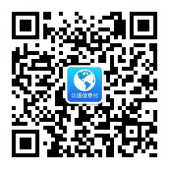 